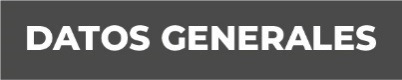 Nombre:  MARCOS FRANCISCO GARCIA ANAYAGrado de Escolaridad: LICENCIATURA EN DERECHOCédula Profesional: 2411738 Teléfono de Oficina: 2821007499Correo Electrónico: F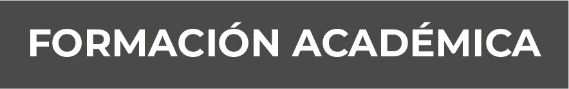 1991-1995Universidad Veracruzana Estudios de Licenciatura en Derecho.Curso Especialización sobre Juicios Orales y Medios Alternativos de Solución de Conflictos—Validado y Aprobado por la academia Nacional de Seguridad Publica.  21 de mayo de 2013 Curso de Sistema Procesal Acusatorio y Técnicas de Litigación en Materia Penal— SETEC. Octubre 2013 a enero 2014Curso-Taller Estrategias de Litigación en el Juicio Oral y Aplicación en el Proceso Penal acusatorio—Instituto de Formación Profesional de la FGE 20 de junio de 2014 Curso Teórico Practico Procedimiento Técnico y Legal en Materia de donación de órganos y la participación del Ministerio Publico—FGE SESVER16 de octubre de 2015 Curso-Taller Especialización Teórico Practico para Juzgadores en el sistema Penal Acusatorio—Instituto de Capacitación del Poder Judicial del estado de VeracruzTrayectoria Profesional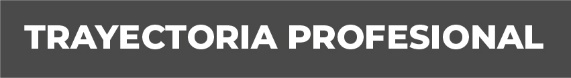 Fiscal 2° en Justicia Alternativa en Martínez de la Torre, Ver. 1 de marzo de 2016 al 17 de junio de 2016 fiscal 2° en Justicia Alternativa Distrito IX, Misantla, Ver. 18 de junio de 2016 a 16 de abril de 2020Fiscal 1° Orientador y Coordinador de la Unidad de Atención Temprana, Distrito IX, Misantla, Ver. 17 de abril del año 2020 Fiscal Primero Orientador de la Unidad de Atención   Temprana del Distrito V, Chicontepec, Ver.18 de mayo del año 2023 Fiscal Primero Orientador de la Unidad de Atención Temprana del Distrito III en Tantoyuca, Ver.  a la fecha actual Co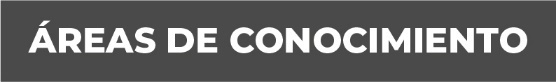 Derecho PenalDerecho ConstitucionalDerecho civil Amparo.